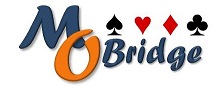 Board of Directors Nomination FormName:	Contact:	Phone:	Email:	A few words about meWhy I’d like to contribute to the club by being on the Board of DirectorsSkills & experienceDate: